              ÚKOL Č. 1 – INTERNET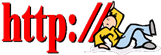 1. doplň do textu správně chybějící slovaInternet je                    počítačová síť. Počítače mezi sebou komunikují pomocí               . Internet je tvořen                    –             . Každý server, ale i počítač připojený do internetu má svou internetovou             . Této adrese se říká IP adresa.3. vlož do připravených obdelníků doménovou adresu: 	a) naší školy	b) seznamu	c) microsoftu